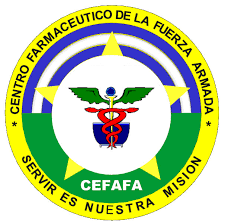 Espacio reservado para UAIP / OIR Fecha de recepción de la solicitudSolicitud de información: datos personales.Solicitud de información: datos personales.Solicitud de información: datos personales.IMPORTANTE: puede presentar esta solicitud impresa en la Unidad de Acceso a la Información Pública de esta institución o puede enviarla por correo electrónico siempre que conste su firma o huella. En todo caso debe presentar copia de su documento de identidad o adjuntar copia del mismo. Y en loscasos que corresponda, los documentos que comprueben la calidad con la que actúa.IMPORTANTE: puede presentar esta solicitud impresa en la Unidad de Acceso a la Información Pública de esta institución o puede enviarla por correo electrónico siempre que conste su firma o huella. En todo caso debe presentar copia de su documento de identidad o adjuntar copia del mismo. Y en loscasos que corresponda, los documentos que comprueben la calidad con la que actúa.IMPORTANTE: puede presentar esta solicitud impresa en la Unidad de Acceso a la Información Pública de esta institución o puede enviarla por correo electrónico siempre que conste su firma o huella. En todo caso debe presentar copia de su documento de identidad o adjuntar copia del mismo. Y en loscasos que corresponda, los documentos que comprueben la calidad con la que actúa.1.	Datos del SolicitantePersona jurídica	Nombre completo:Persona naturalTipo de documento:	N° de documento:Calidad con la que actúa:	Presenta documento que	En nombre y representación de (del titular del dato):compruebe dicha calidad:Apoderado	HerederoSi	NoRepresentanteTipo de derecho:	a) Acceso	b) Rectificación	c) Cancelación	d) OposiciónAcceso: obtener copia de sus datos, conocer la finalidad de su tratamiento, que datos se encuentran sometidos al tratamiento.Rectificación: modifiquen datos erróneos o incompletos, Cancelación: eliminación debido a que son inadecuados o excesivos. Oposición: que no se lleve a cabo o cese el tratamiento.Indique cual o cuales de sus datos personales necesita tener acceso o que se realice la rectificación, cancelación y oposición, indicando la documentación que se adjuntara para demostrarlo.Formato electrónicoFormato impresoUSBCopia simple*CD*Copia Certificada*DVD*Correo electrónico**Consulta directa